HISTORIE W FORMIE MIGAWKI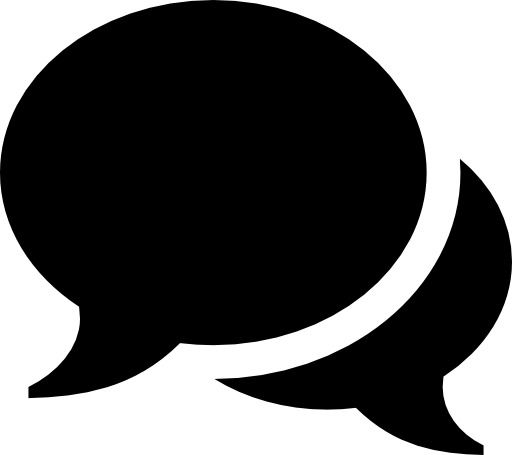 Historie w formie migawki to podstawowy sposób gromadzenia krótkich historii na temat ludzkich pomysłów i opinii.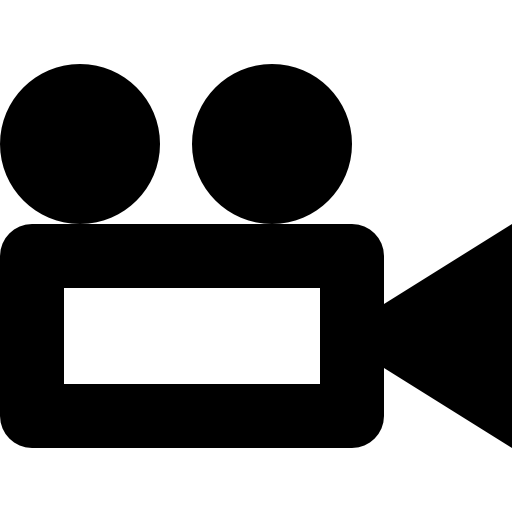 Możesz zobaczyć lub usłyszeć tego typu historie w programach telewizyjnych i radiowych, gdzie opinia publiczna pytana jest na zadane tematy.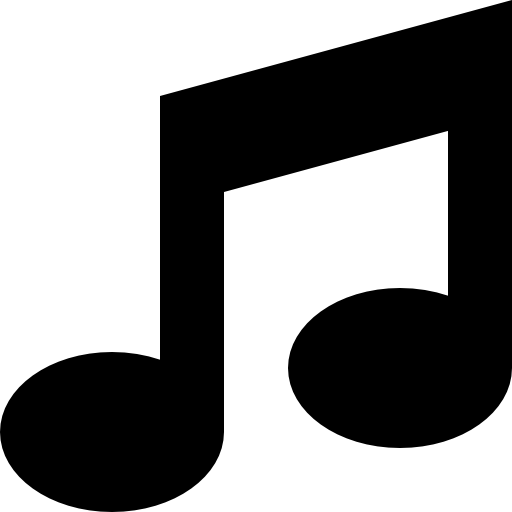 Możesz nagrywać historie w formie migawek jako pliki audio lub wideo.Aby zgromadzić historie w formie migawek powinieneś:Pomyśleć o prostym, otwartym pytaniu na konkretny temat (np. co oznacza dla ciebie zdrowe odżywianie?)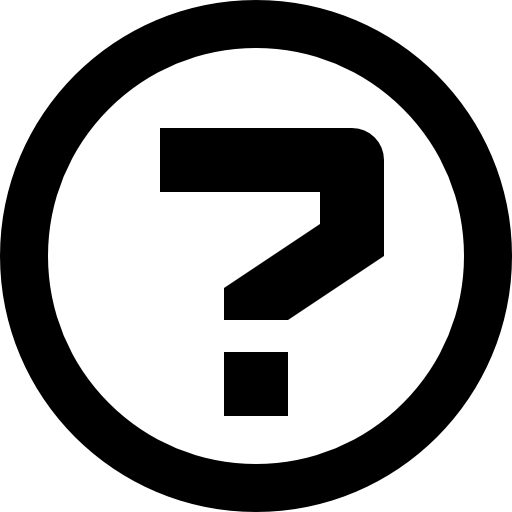 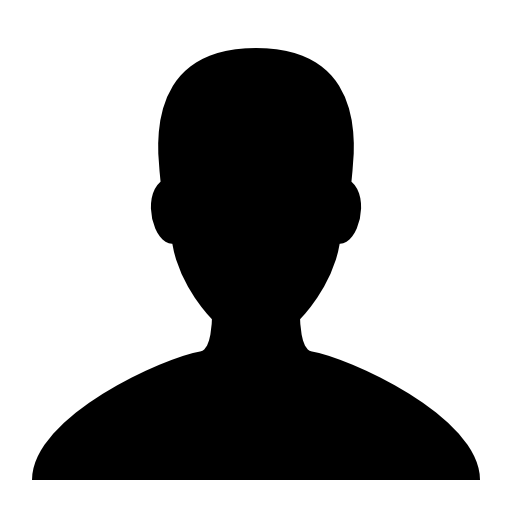 Zadać swoje pytanie jednej osobie Nagrać odpowiedzi jako audio lub wideo na smartfonie, tablecie/iPadzie, kamkorderze lub dyktafonie.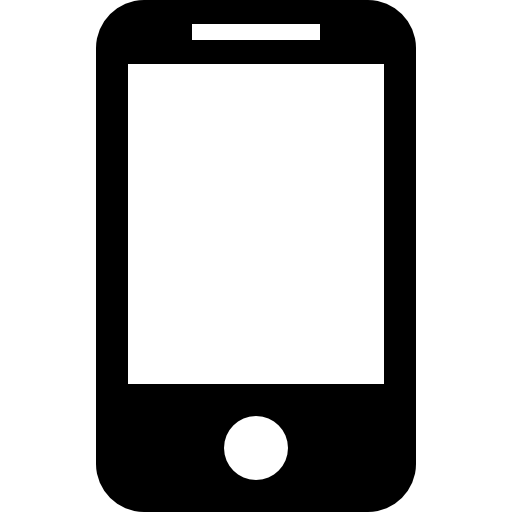 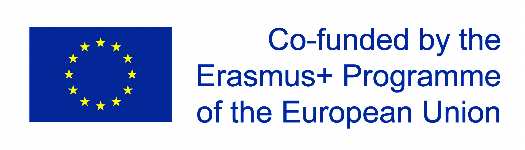 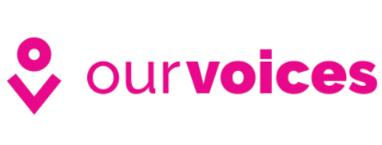 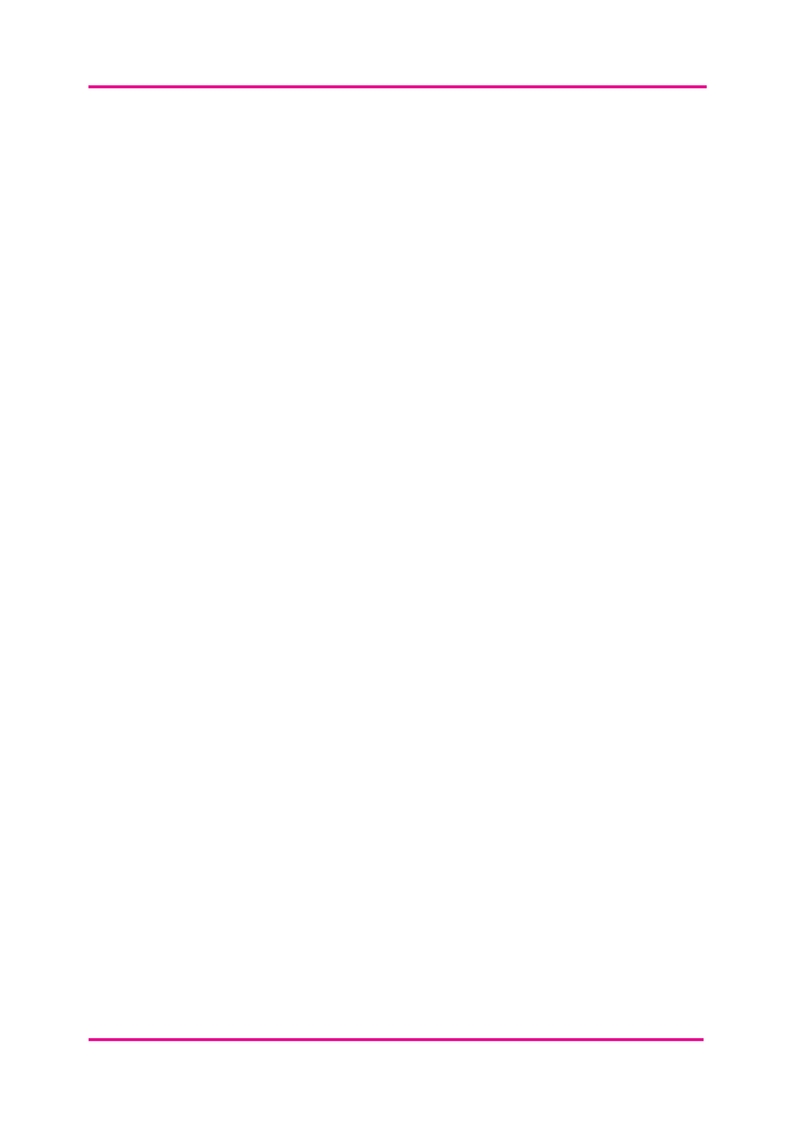 